DEPARTAMENTO DE ARTES VISUALESCRONOGRAMA DE EXÁMENES JULIO - AGOSTO 2023MODALIDAD PRESENCIAL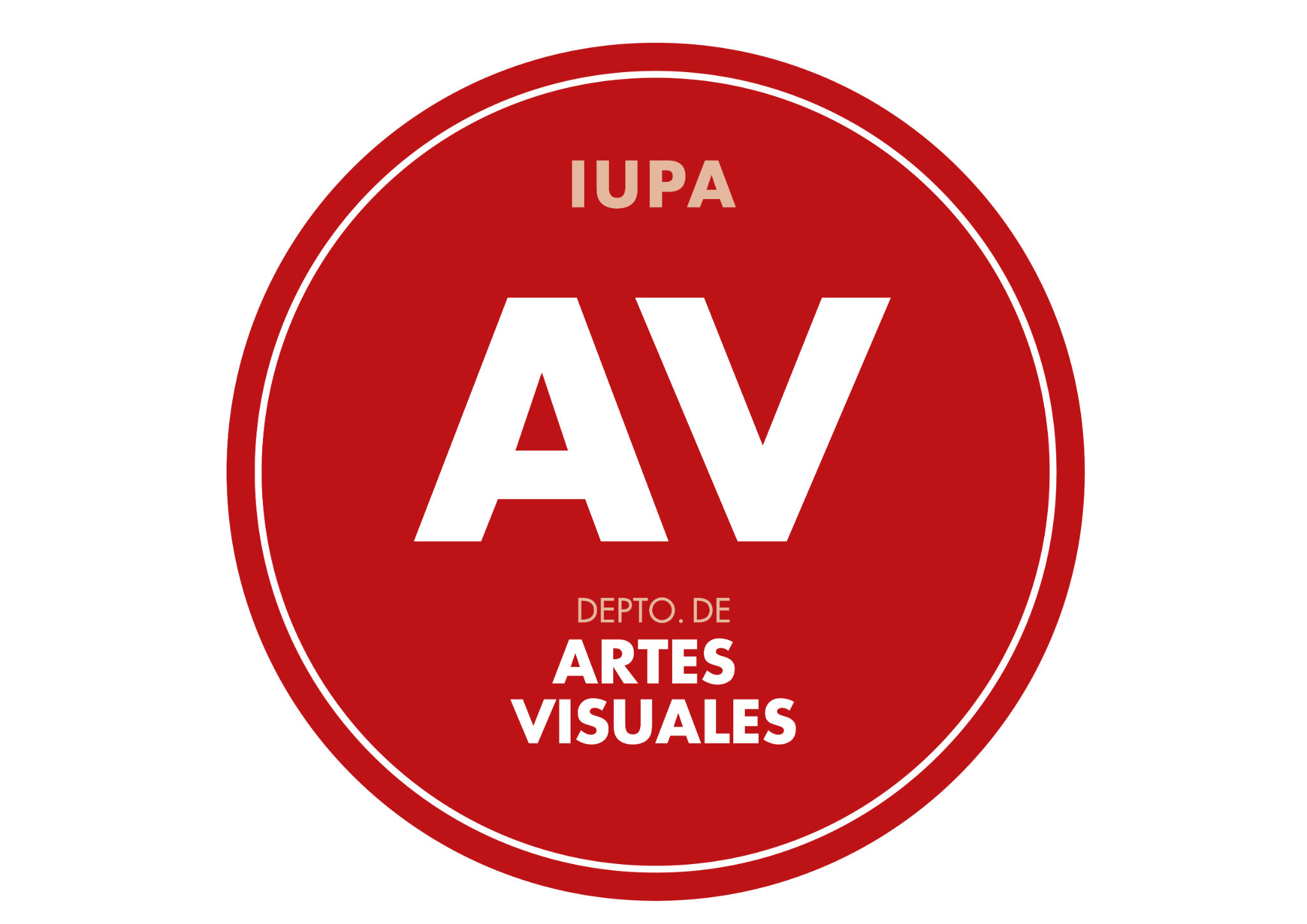 Formulario: https://forms.gle/oJeTZEDmXibo8XFN7 ASIGNATURADíaHORAAULATRIBUNALJuevesVisualidad I27/079:006CID RAMIREZ - RIQUELME - FERNANDEZ - BELENGUER - DI TOTO - Sup: QuirogaDIBUJO I27/0711:00 Hs.AULA MAYORCORIA - ROMERO - LOPEZ - SPAGNUOLO - ZGAIB -  CABRERA - CARRILLOTaller Integrado I27/0715:00hs6KUSZNIERZ - F.MIR - REIMON -MARFIL -FERNANDEZ - CALVO -MUÑOZ - LOPEZ - CID RAMIREZ - CHAPARRO - GARCIA - CARRILLO - TISCORNIASem. Produc. Específica Escultura27/0717:0020CHAPARRO SPAGNUOLO CORIA - Sup LópezSem. Produc. Específica Grabado27/0717:0011CARRILLO - SEWALD - TISCORNIA Sup MuñozSem. Produc. Específica Pintura27/0717:006SACKS RIQUELME MANRIQUEZ - Sup BojT. P. Circulación de Obra27/0717:0018RIQUELME - FERNANDEZ - REIMON - Sup CorderoviernesDibujo II28/079:00AULA MAYORCORIA BOJ ROMERO CABRERA ZGAIBVisualidad II28/0711:006RIQUELME QUIROGA BELENGUER TISCORNIA DI TOTOTaller Integrado II28/0714:00Aula MayorCALVO, CORIA, BOJ, MARFIL,FLORES MIR, REIMON,CID RAMIREZ, ROMERO, MUÑOZ,SACKS, TISCORNIA, SPAGNUOLODidáctica Específica28/0715:006VILAPRIÑO - MARFIL - CORDEROLUNESVisualidad III31/0709:006QUIROGA FILLOY BELENGUER - Sup Di TotoSem. de Comunicación y Leng. Artísticos31/0709:0018RIQUELME CORDERO EGUILIOR - Sup SartinoDibujo III31/0711:00AULA MAYORLÓPEZ - SEWALD - SPAGNUOLO - ORMEÑO - TISCORNIA - SEBALLOSSem. Semiótica y Ret. de la Imagen31/0711:00       18CORDERO MUJICA RIQUELME - Sup FilloyTaller I: Pintura31/0715:0018FLORES MIR ORMEÑO ROMERO BOJTaller I: Escultura31/0715:0020REIMON SPAGNUOLO CALVO Sup- ChaparroTaller I: Grabado31/0715:0011SEWALD MUÑOZ GARCIA M. - FloresMARTESDibujo IV1/089:00AULA MAYORCABRERA LOPEZ SPAGNUOLO -Sup BojHistoria de las Artes Visuales I1/0811:00aula 11SACKS - SARTINO - MUJICA Sup MuñozVisualidad IV1/0817:006QUIROGA RIQUELME BELENGUER - Sup FilloyTaller II: Pintura1/0809:006ROMERO BOJ MANRIQUEZ - Sup F.MirTaller II: Escultura1/0809:0020CALVO LOPEZ REIMON - Sup GarcíaTaller II: Grabado1/0809:0011SEWALD GARCIA M. FLORES -Sup. MuñozMIÉRCOLESDibujo V2/0809:00AULA MAYORBOJ MANRIQUEZ SEWALD - Sup LópezVisualidad V2/0811:00         18MUJICA FERNANDEZ QUIROGA - Sup RiquelmeHerramientas Digitales I2/0812:008LORCA - ZIAURRIZ - PORTNOY - Sup. Di totoHerramientas Digitales II2/0814:008LORCA - ZIAURRIZ - PORTNOY- Sup Di TotoHistoria de las Artes Visuales II2/0815:00aula mayorSACKS SARTINO MUÑOZ Sup:MujicaHistoria de las Artes Visuales III2/0817:00aula mayorSACKS SARTINO MUÑOZ - Sup MujicaJUEVESTaller III: Pintura3/0809:00h6SACKS ROMERO FLORES MIR - Sup BojTaller III: Escultura3/0809:00h20LÓPEZ CORIA REIMON Sup SpagnuoloTaller III: Grabado3/0809:00hs11ZGAIB - SEWALD - MUÑOZ - Sup FloresVIERNESVIERNESTaller de trabajo Final4/0809:006BERTO - SARTINO- CORDEROResidencia4/0814:006MARFIL - BERTO - F.MIR- GONZÁLEZ EGUILIOR